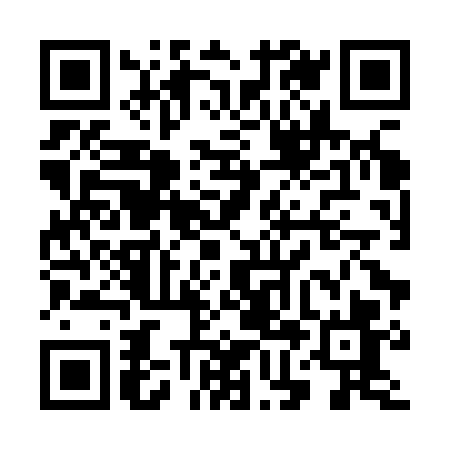 Prayer times for Agios Nikitas, GreeceMon 1 Apr 2024 - Tue 30 Apr 2024High Latitude Method: Angle Based RulePrayer Calculation Method: Muslim World LeagueAsar Calculation Method: HanafiPrayer times provided by https://www.salahtimes.comDateDayFajrSunriseDhuhrAsrMaghribIsha1Mon5:397:051:235:537:419:022Tue5:387:041:225:537:419:033Wed5:367:031:225:547:429:044Thu5:357:011:225:547:439:055Fri5:337:001:225:547:449:056Sat5:326:591:215:557:459:067Sun5:306:571:215:557:459:078Mon5:286:561:215:567:469:089Tue5:276:551:205:567:479:0910Wed5:256:531:205:577:489:1011Thu5:246:521:205:577:499:1112Fri5:226:511:205:587:499:1213Sat5:216:491:195:587:509:1414Sun5:196:481:195:597:519:1515Mon5:186:471:195:597:529:1616Tue5:166:451:195:597:539:1717Wed5:156:441:186:007:539:1818Thu5:136:431:186:007:549:1919Fri5:116:421:186:017:559:2020Sat5:106:401:186:017:569:2121Sun5:086:391:186:017:579:2222Mon5:076:381:176:027:579:2323Tue5:056:371:176:027:589:2424Wed5:046:361:176:037:599:2525Thu5:036:341:176:038:009:2626Fri5:016:331:176:048:019:2727Sat5:006:321:176:048:019:2928Sun4:586:311:166:048:029:3029Mon4:576:301:166:058:039:3130Tue4:556:291:166:058:049:32